	Město Litvínov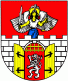 	se sídlem Městský úřad Litvínov, náměstí Míru 11, 436 01 Litvínovvýzva k podání nabídky Město Litvínov vyzývá v souladu se směrnicí Rady města Litvínova č.1/2019 a dodatku č.1,2 uchazeče k podání nabídky na zakázku na služby s názvem: „V2203 Veřejné osvětlení v části ulic Janáčkova a Martinů v Litvínově“ – projektová dokumentace Identifikační údaje zadavatele:zadavatel:	Město Litvínov, se sídlem:	Městský úřad Litvínov	náměstí Míru 11, 436 01 Litvínov,IČ:	00266027DIČ:	CZ00266027 	www.mulitvinov.czZastoupený:	Karlem Rosenbaumem, 2.místostarostou městaVyřizuje:	Iveta Dunovská	referent oddělení investic   		tel. 476 767 615, iveta.dunovska@mulitvinov.czInformace o zakázceJedná se o veřejnou zakázku malého rozsahu na služby, vedenou v systému JSVZ zadavatele. Předpokládaná hodnota veřejné zakázky činí 220 tis. Kč bez DPH. Zadavatel nepřipouští podat nabídku s nabídkovou cenou vyšší, než je předpokládaná hodnota zakázky. Tato výzva k podání nabídek (dále také jen „výzva“) je zároveň zadávací dokumentací (dále také jen „ZD“). Nejedná se o zadávací řízení dle zákona č.134/2016 Sb., o zadávání veřejných zakázek, v platném znění (dále jen „ZZVZ“), kde se uplatní jen explicitně ve výzvě uvedené požadavky zadavatele odkazující na ZZVZ, jakož i povinnost zadavatele postupovat v souladu s § 6 ZZVZ. Předmět zakázky3.1	Předmětem veřejné zakázky je provedení díla spočívajícího ve zpracování projektové dokumentace stavby „V2203 Veřejné osvětlení v části ulic Janáčkova a Martinů v Litvínově“ – projektová dokumentace“, poskytnutí inženýrských činností, zpracování nákladové části, zajištění doplňujících průzkumů potřebných pro provedení díla a výkonu autorského dozoru při následné stavbě dle projektové dokumentace. Projektová dokumentace (dále jen „PD“) bude zpracována dle současných českých technických a uživatelských standardů a norem a dle obecně závazných platných právních předpisů a dle písemných pokynů objednatele, zapsaných v rámci průběžných jednání.3.2     Věcný rozsah projektové dokumentace a inženýrské činnosti: PD stavby „V2203 Veřejné osvětlení v části ulic Janáčkova a Martinů v Litvínově“ bude zahrnovat:zpracování projektové dokumentace na rekonstrukci veřejného osvětlení k nasvětlení stávajících chodníků v části ulic Janáčkova a Martinů v lokalitě Chudeřín a vymístění stávajícího veřejného osvětlení a kabelového vedení ze soukromých pozemků na pozemky ve vlastnictví města Litvínov.Stavba bude obsahovat:Cca 26 svítidel dle hodnot vycházejí z přesných výpočtů kalibrovaných světelných zdrojů, svítidel a jejich rozmístění.Specifikace svítidel (typ, účinnost, výkon, světelný tok atd.) bude upřesněna na základě světelného výpočtu a konzultací s Odborem nakládání s majetkem (ONM) městského úřadu Litvínov, konkrétně s paní Janou Haselbergerovou – energetikem úřadu a panem Petrem Erlitzem – technikem veřejného osvětlení Technických služeb Litvínov.Stožáry bezpaticové, pozinkované výšky 5 m nad zemí. LED svítidlo upravené pro zamezení svícení za sebe (rušivé světlo). Krytí IP66. Svítivost 2700 K. Životnost LED systému min. 100 000 hod.Projekt musí respektovat stávající technickou infrastrukturu a ochranná pásma sítí.Bližší informace viz. přiložený investiční záměr, který je přílohou č.4 této výzvy.Součástí projektu bude zajištění inženýrské činnosti vydáním příslušného povolení.3.3	Zpracovaná PD na „V2203 Veřejné osvětlení v části ulic Janáčkova a Martinů v Litvínově“ bude vypracována v souladu a rozsahu :a) pro územní rozhodnutí dle vyhl.č.499/2006 Sb., o dokumentaci staveb, ve znění vyhl.č.62/2013 Sb. a č.405/2017 Sb.b) pro provádění stavby dle vyhl.č. 499/2006 S., o dokumentaci staveb, ve znění vyhl.č.62/2013 Sb. a č.405/2017 Sb.PD pro provádění stavby bude zpracována v takovém stavu, aby zároveň splňovala podmínky zákona č. 134/2016 Sb., o zadávání veřejných zakázek, a souvisejících vyhlášek a nařízení. Jedná se zejména o zákaz používání komerčních názvů výrobků, či výrobců, odkazů na určité dodavatele nebo výrobky, patenty, vynálezy, užitné vzory, průmyslové vzory, ochranné známky nebo označení původu výjimečně můžou být uvedeny jen, pokud stanovení technických podmínek dle § 89 odst. 1 ZZVZ nemůže být dostatečně přesné nebo srozumitelné. V PD u takovéhoto odkazu musí být uvedeno, že zadavatel v takovýchto případech vždy výslovně umožní pro plnění veřejné zakázky použití i jiných, rovnocenných řešení. PD bude také stanovovat povinné, případně doporučené technické aj parametry jednotlivé strojů, zařízení a výrobků a dodávek bez stanovení typu a výrobce.3.4	Nákladová část Součástí PD bude i Nákladová část s podrobným Položkovým rozpočtem a Soupisem prací (vč. výkazu výměr). Soupis prací a výkazy výměr budou splňovat požadavky na dokumentaci dle zákona 134/2016 Sb., o zadávání veřejných zakázek, a vyhlášky 169/2016 Sb., o stanovení rozsahu dokumentace veřejné zakázky na stavební práce a soupisu stavebních prací, dodávek a služeb s výkazem výměr. Položkový rozpočet a soupis prací bude obsahovat část bouracích prací stávajících objektů určených k odstranění. Účastník vypracuje položkový výkaz výměr bez uvedení cen (slepý), který bude sloužit uchazečům k podání cenové nabídky k výběrovému řízení na zhotovitele stavby a oceněný rozpočet stavby včetně krycího listu s uvedením rozpočtových nákladů v Kč bez DPH, samostatné DPH v Kč a Kč včetně DPH, dle aktuálního vydání ceníku stavebních prací, pro stanovení způsobilých výdajů. Zadavatel upřednostňuje zpracování rozpočtu v cenové soustavě ÚRS, SW KROS.Položkový rozpočet stavby musí být zpracovaný tak, aby maximum položek bylo navázáno na vybranou cenovou soustavu (drobná textová úprava položky ve specifikaci nebo názvu je přípustná). V ostatních případech, kdy nelze použít standardní materiály nebo technologie obsažené v cenové soustavě, bude uvedeno vysvětlení projektanta stavby, jak byla cena stanovena s tím, že potřeba musí vyplývat z technických požadavků na stavbu.3.5	Inženýrská činnost PD je poptávána včetně zajištění inženýrské činnosti a získání příslušného územního rozhodnutí.V rámci inženýrské činnosti zajistí dále uchazeč zejména a případně: stanovení místní úpravy provozu na pozemních komunikacích podle §77 zák. 361/2000 Sb., zákon o silničním provozu projednání PD s dotčenými orgány, organizacemi a vlastníky pozemků dotčených stavboupotřebná stanoviska dotčených orgánůvyjádření správců sítí v daném území, případné souhlasy s činností v ochranných pásmechpřípadné podání žádosti o kácení stromů na příslušný odbor životního prostředídopravně správní povolení, stanovení trvalého dopravního značení. PD bude  obsahovat zakreslení veškerých podzemních a nadzemních sítí nacházejících se v prostoru stavby a nejbližším okolí, zjištění stavu stávajících sítí u jejich správců a v případě potřeby bude PD řešit přeložky těchto sítí.PD bude dále obsahovat vytyčovací výkresy s určením nezbytných vytyčovacích bodů a bude vyhotoven seznam parcel dotčených budoucí stavbou pro podání žádosti o povolení. V PD bude-li to potřeba určena bilance zemních prací s použitím, uložením nebo odvozem zemin.Dodavatel podá žádost k řízení na příslušném stavebním úřadě a bude spolupracovat se stavebním úřadem v průběhu řízení tak, aby na stavbu bylo vydáno příslušné rozhodnutí v nejkratším možném termínu, bez zbytečných průtahů z důvodů nečinnosti na straně dodavatele. Inženýrskou činnost lze považovat za splněnou  předáním pravomocného územního rozhodnutí zadavateli. Součástí PD bude posouzení, zad pro realizaci stavby ve smyslu ust. zákona č. 309/2006 Sb., o zajištění dalších podmínek bezpečnosti a ochrany zdraví při práci, ve znění pozdějších předpisů, musí být určen koordinátor bezpečnosti a ochrany zdraví při práci na staveništi a zda vzniká povinnost zpracovat plán BOZP.3.6	Předpoklad povolovacího procesu: PD se předpokládá povolování ve stupni k územnímu řízení. Zadavatel požaduje konzultovat projektovou dokumentaci na místním stavebním úřadě.3.7	Požadavek na formální zpracování PD:PD bude rozdělena na stavební objekty (SO), případně inženýrské objekty (IO), v samostatných složkách, které budou obsahovat projektovou dokumentaci případně dokladovou část, pokud tato nebude společná pro celý projekt. Podrobně (počty paré včetně předání digitálních dat) viz. dále smlouva o dílo.Soupis prací s výkazem výměr a rozpočet dělen SO (IO) samostatně s rekapitulací a krycím listem.Zadavatel připouští po odsouhlasení upřesnit názvy objektů či upravit skladbu projektu dle podmínek povolovacího procesu či dle vývoje poznatků z projektové činnosti.3.8	Požadavek na zajištění zaměření a průzkumů: Uchazeč zajistí: podklady katastru nemovitosti včetně digitálních,vytipování problematických míst s ohledem na majetkoprávní vztahy (např. přesahy stavby na cizí pozemky) tak, aby zadavatel v předstihu toto mohl majetkoprávně vyřešit),doměření stávajícího stavu objektu v podrobnostech potřebných pro řádné zpracování PD,podklady o průběhu sítí v dané lokalitě (stanoviska vlastníků sítí, průzkum přípojek apod.),sondy do stávajících konstrukcí v případě, že toto bude řešení stavby vyžadovat,hydrogeologický posudek (sondy) v případě, že toto bude řešení stavby vyžadovat,stavebně technický průzkum nedestruktivní.3.9	Součinnost zadavatele: Zadavatel poskytne součinnost v přiměřeném rozsahu a po dohodě, dle opodstatněných požadavků a na základě podnětu dodavatele zejména: při řešení majetkoprávních vztahů (zpracování a zajištění podpisu smluv o realizaci stavby, vypořádání majetkových vztahů, zpřesnění katastru apod.),příp. zajistí dostupné podklady o svém majetku (VO, dešťová kanalizace atp.), a o svém zařízení nebo podá informaci,zajistí vstupy na dotčené pozemky,zadavatel poskytne stanovisko o stavu jednotlivých ucelených částí majetku (zejména technické a technologické vybavení stavby).3.10	Požadavky na projednání a postup odsouhlasování PDZadavatel požaduje konzultovat PD průběžně na společných jednáních v Litvínově, a to minimálně 2x během zpracovávání PD, a to každý stavební objekt včetně spolupodílejících se profesí. Dále zadavatel požaduje po dodavateli prohlídku místa a zjištění dalších možných reálií stavby. Na jednáních bude projednávána PD v rozpracovanosti, a to jak z hlediska technického, tak z hlediska nákladů stavby. Doba a místo plnění zakázkyPředpoklad pro uzavření (podpis) smlouvy o dílo:	07 / 2022Předpoklad odeslání výzvy k zahájení prací:	07 / 2022 zpracování projektové dokumentace k DUR, průzkumy, zkoušky, zaměření do 8 týdnů od výzvy k zahájení prací,inženýrská činnost a podání žádosti na SÚ do 14 týdnů od výzvy k zahájení prací,zpracování projektové dokumentace pro provedení stavby, předání rozpočtu se soupisem prací, územního rozhodnutí do 3 týdnů od vydání povolení.Místo plnění zakázky:Místo plnění se nachází v Litvínově v ul. Janáčkova a Martinů. Je volně přístupné (veřejné prostranství).zpracování PD bude v sídle dodavatele, konzultace budou probíhat v sídle zadavatele, případně v místě realizace stavby.Požadavky na zpracování a obsah nabídky Zpracování nabídky:uchazeč může předložit pouze 1 nabídku na celý rozsah plnění veřejné zakázky, cenová nabídka musí být platná po celou dobu realizace veřejné zakázky dle této výzvy,nabídka bude zpracována v českém jazyce,nabídka nebude obsahovat přepisy a opravy, které by mohly zadavatele uvést v omyl. Vložené dokumenty musí být dobře čitelné,nabídka v tištěné podobě, bude zabezpečena proti manipulaci (svázání),všechny listy nabídky vč. příloh doporučujeme řádně očíslovat nepřerušovanou číselnou řadou počínaje číslem 1,uchazeč, který podal nabídku ve výběrovém řízení, nesmí být současně osobou, jejímž prostřednictvím jiný dodavatel v tomtéž výběrovém řízení prokazuje kvalifikaci,zadavatel vyloučí účastníka výběrového řízení, který podal více nabídek samostatně nebo společně s jinými dodavateli, nebo podal nabídku a současně je osobou, jejímž prostřednictvím jiný účastník výběrového řízení v tomtéž výběrovém řízení prokazuje kvalifikaci,uchazeč v rámci své nabídky předloží návrh Smlouvy o dílo podepsaný statutárním zástupcem uchazeče (příloha). Pokud nebude součástí nabídky podepsaný návrh smlouvy oprávněnou osobou, je zadavatel oprávněn nabídku odmítnout a vyloučit z hodnocení,krycí list (příloha č.1) bude obsahovat: kompletní identifikační údaje uchazeče, nabídková cena, rozdělená podle jednotlivých SO případně IO (v ceně každého SO nebo IO bude zahrnuta cena za PD, zaměření, průzkumy, rozpočet, výkaz výměr, inženýrskou činnost), nabídková cena celkem,návrh smlouvy o dílo, podepsaný oprávněnou osobou uchazeče (příloha č. 3 ZD), v návrhu smlouvy uchazeč dále uvede údaje o tom, zda má či bude mít ke dni podpisu Smlouvy o dílo smlouvu o pojištění profesní odpovědnosti dle zák. č. 360/1992 Sb. o výkonu povolání autorizovaných architektů a o výkonu povolání autorizovaných inženýrů a techniků činných ve výstavbě na výši plnění minimálně 1 000 tis. Kč.  Tato smlouva o pojištění bude doložena před podpisem smlouvy o dílo zadavateli a musí být platná po celou dobu plnění Smlouvy o dílo,zadavatel doporučuje nevkládat do nabídky jiné dokumenty, tiskoviny nebo reklamní materiály, vyjma těch dokumentů, které stanoví zákon, které souvisí s veřejnou zakázkou a které přímo požaduje zadavatel.kvalifikační dokumentace viz. bod 6.Závazná struktura nabídkyKrycí list nabídky s informací o uchazeči (příloha č. 1 ZD) - podepsaný oprávněnou osobou.Kvalifikační dokumentace (příloha č.2 ZD)Uchazeč předloží dokumenty k prokázání kvalifikačních předpokladů dle čl. 6. ZD.Návrh smlouvy o dílo (příloha č. 3 ZD) - podepsaný oprávněnou osobou uchazeče.Oprávněnou osobou se rozumí: u fyzické osoby uchazeč, který nabídku podává, nebo osoba k tomu uchazečem (fyzickou osobou) oprávněná na základě plné moci nebo pověření a u právnických osob člen/ové orgánu osoby, jež jedná/ají v souladu se způsobem jednání zapsaným do veřejného rejstříku, nebo osoba k tomu uchazečem (právnickou osobou) oprávněná na základě plné moci nebo pověření. V případě jednání na základě plné moci nebo pověření musí být součástí nabídky taková plná moc nebo takové pověření, jež uvádí rozsah zástupčího oprávnění (zejména právní jednání, jež za uchazeče v tomto výběrovém řízení může činit), včetně podpisu zmocnitele (pověřitele) na takové listině.Stanovení nabídkové ceny Uchazeči stanoví nabídkovou cenu za provedení předmětu veřejné zakázky v souladu s podmínkami soutěže, a to absolutní částkou v českých korunách. Nabídková cena bude stanovena jako nejvýše přípustná, obsahující veškeré náklady a zisk zhotovitele nezbytné k realizaci díla v cenové úrovni k datu předání díla objednateli. Cenová nabídka musí být platná po celou dobu realizace veřejné zakázky. Nabídková cena díla za celý předmět zakázky musí být uvedena v členění: cena v Kč bez daně z přidané hodnoty, dále sazba DPH a celková nabídková cena v KČ včetně DPH. V případě, že uchazeč je neplátce DPH, uvede toto v nabídce a cenu uvádí jako koncovou.Změna nabídkové ceny je možná pouze v případě, že v průběhu realizace předmětu veřejné zakázky dojde ke změnám sazeb DPH. V tomto případě bude nabídková cena upravena podle výše sazeb DPH platných v době vzniku zdanitelného plnění.Uchazeč odpovídá za to, že jeho nabídka, a tedy nabídková cena, zahrnuje všechny práce, dodávky a služby vymezené v podmínkách výběrového řízení, a to včetně nákladů na technicko–administrativně organizační úkony, náklady na dopravu a další náklady s požadovanou činností související.	Zadávací lhůtaJe stanovena na 6 měsíců. Po dobu zadávací lhůty je uchazeč vázán svou nabídkou.Požadavky na splnění kvalifikačních předpokladůUchazeč předloží následující:základní kvalifikační předpoklady (viz. příloha č. 2 ZD – čestné prohlášení),doklad ČKAIT o autorizaci zodpovědného projektanta v oboru technologická zařízení staveb, případně obdobnou adekvátní autorizaci, opravňující zpracování PD ve výše uvedeném rozsahu, zadavatel požaduje, aby se autorizovaná osoba přímo podílela na zpracování PD, proto pokud autorizovaná osoba není přímo uchazečem, bude doložen vztah autorizované osoby k uchazeči, pokud se bude jednat o externí osobu, je toto nutné doložit Čestným prohlášením této externí osoby, že výše uvedené práce bude vykonávat (bude se na nich podílet) s podpisem autorizované osoby,reference – seznam zakázek obdobného charakteru, jako je předmět této veřejné zakázky, (technologická zařízení staveb) poskytnutých dodavatelem za poslední 3 roky před zahájením zadávacího řízení (uvést název stavby, cca investiční náklady projektované stavby, název objednatele, datum odevzdání PD), počet referenčních zakázek musí být minimálně 3 a hodnota investičních nákladů každé projektované stavby minimálně 0,5 mil. Kč.,  minimálně u 2 zakázek bude doloženo potvrzení o řádném provedení projektových prací s podpisem a razítkem objednatele.Pokud uchazeč nedoloží výše specifikované požadavky na kvalifikaci, je zadavatel oprávněn uchazeče vyloučit ze zadávacího řízení.Platební podmínky, záruční doba na dílo Fakturační a platební podmínky jsou řešeny v návrhu smlouvy o dílo, která je součástí zadávací dokumentace. Platby budou probíhat výhradně v Kč. Rovněž veškeré cenové údaje budou uváděny v Kč. Splatnost daňových dokladů odsouhlasených pověřeným pracovníkem zadavatele bude 21 dní (viz. ustanovení v návrhu SoD).Zadavatel nebude poskytovat žádné zálohy.  Místo, forma a lhůta pro podání nabídkyMísto pro podání nabídky:poštou na adresu zadavatele:Město Litvínov se sídlem Městský úřad Litvínovnáměstí Míru 11436 01 Litvínov,osobně na podatelnu úřadu v době:Po a ST	od 8:00 – 11:30; 12:30 – 17:00 hÚt a Čt	od 8:00 – 11:30; 12:30 – 15:00 hPá	od 8:00 – 11:30; 12:30 – 13:30 hPodmínka doručení není splněna podáním nabídky k přepravě, ale okamžikem, kdy ji obdrží zadavatel.  Forma podání nabídkyNabídka uchazeče se podává písemně v počtu: 1 originál v řádně uzavřené obálce zabezpečené proti neoprávněné manipulaci minimálně přelepením a přerazítkováním s podpisem a s nápisem Veřejná zakázka: „V2203 Veřejné osvětlení v části ulic Janáčkova a Martinů v Litvínově“ – projektová dokumentace a zřetelnou výzvou „NEOTEVÍRAT“. Na obálce musí být uvedeno IČ uchazeče a jeho adresa, na níž je možné odesílat vyrozumění. Všechny uzávěry (přelepy) obálky musí být opatřeny razítkem (pokud jej vlastní) a podpisy uchazeče. Nabídku nelze doručit datovou schránkou z důvodu zajištění jejího otevření ve stanovený čas.Lhůta pro podání nabídekTermín zveřejnění na webových stránkách zadavatele: 23. 06. 2022Lhůta pro podání nabídek je stanovena do 8. 07. 2022 do 11:00 hodin. Nabídky podané po lhůtě nebudou hodnoceny. Lhůta pro podání nabídek může být z důvodu změny nebo úpravy zadávacích podmínek prodloužena. V takovém případě o stanovení nové lhůty bude zadavatel informovat prostřednictvím vysvětlením zadávacích podmínek, které bude uveřejněno na profilu zadavatele. Zadavatel doporučuje dodavatelům průběžně sledovat profil zadavatele.Otevírání obálek s nabídkamiProběhne do 5 pracovních dnů od uplynutí lhůty pro podání nabídek, místo Litvínov, uchazeči nebudou přizváni. Výsledky výběrového řízení budou po ukončení činnosti komise vyvěšeny na web zadavatele https://zakazky.mulitvinov.cz/profile_display_2.html pod anotací této zakázky, případně na stránky veřejného zadavatele dle zákona. Dodatečné informace k zadávacím podmínkámPřípadné potřebné informace budou podány uchazečům na základě dotazů doručených elektronickou poštou, vyřizující osoba je Iveta Dunovská, e-mail: iveta.dunovska@mulitvinov.cz.  Dotazy musí být doručeny nejpozději do 30.6. 2022. Odpovědi na dotazy budou odeslány tazateli el. poštou a zveřejněny na webové adrese https://zakazky.mulitvinov.cz/profile_display_2.html pod anotací této veřejné zakázky nejpozději 1.7.2022.Veškeré údaje o zadavateli je možné získat na internetové adrese www.mulitvinov.cz	Způsob hodnocení nabídekJednotlivé nabídky budou vyhodnoceny podle jediného kritéria, kterým je nejnižší nabídková cena za celou zakázku. Závěrečné informacezadavatel si vyhrazuje veškerou písemnou komunikaci uchazeč – zadavatel v rámci veřejné zakázky, řešit mimo podání nabídky a postupu dle odst. 8.5 ZD, prostřednictvím elektronického nástroje E-ZAK pro zpracování veřejných zakázek na adrese https://zakazky.mulitvinov.cz/ v rámci příslušné veřejné zakázky, příp. e-mailem.  Na adrese https://zakazky.mulitvinov.cz/ budou průběžně zveřejňovány veškeré informace a výsledky zadávacího řízení,zadavatel si vyhrazuje právo na změnu, upřesnění nebo doplnění podmínek výzvy, popř. zrušení výzvy,zadavatel si vyhrazuje právo před rozhodnutím o výběru nejvhodnější nabídky ověřit skutečnosti deklarované účastníkem zadávacího řízení v nabídce a vyřadit nabídku účastníka v případě zjištění, že v ní účastník uvedl nepravdivé, neúplné či zkreslené údaje,zadavatel stanovuje pro komunikaci mezi účastníkem zadávacího řízení a zadavatelem výhradně český jazyk, a to jak v průběhu zadávacího řízení, tak v průběhu realizace zakázky,zadavatel si vyhrazuje právo odmítnout všechny nabídky a celou zakázku zrušit bez udání důvodu, to vše za dodržení zásady transparentnosti, rovného zacházení a nediskriminace,uchazeč podáním nabídky vyslovuje souhlas s tím, že zadavatel v rámci transparentnosti veřejné zakázky zveřejní název uchazeče, jeho adresu a IČ, jeho nabídkovou cenu a případně uzavřenou smlouvu o dílo na webových stránkách určených zadavatelem,uchazeč podáním nabídky projevuje svůj souhlas s návrhem Smlouvy o dílo dle přílohy zadávací dokumentaceuchazeč podáním nabídky vyslovuje souhlas s tím, že zadavatel zveřejní smlouvu (včetně případných dodatků) s vybraným uchazečem na svém profilu veřejného zadavatele. Zadavatel neuveřejní informace, u kterých to vyžaduje ochrana informací a údajů podle zvláštních předpisů,předložené nabídky nebudou zájemcům vráceny,zadavatel nehradí náklady, vzniklé uchazečům z důvodu zpracování a podání nabídky,uchazeč souhlasí s tím, že v případě, že jeho nabídka bude vyhodnocena jako nejvýhodnější a bude s ním podepsána Smlouva o dílo, je případně povinen umožnit osobám oprávněným k výkonu kontroly projektu, z něhož je zakázka financována, provést kontrolu dokladů souvisejících s plněním zakázky, vyplývající ze zákona č. 320/2001 Sb., o finanční kontrole,zadavatel požaduje po vybraném uchazeči součinnost při podpisu smlouvy o dílo a to tak, že uchazeč doručí zadavateli veškeré požadované doklady dle této zadávací dokumentace a podepíše smlouvu o dílo a objednateli ji doručí zpět do 5 pracovních dnů od doručení výzvy k podpisu smlouvy o dílo. Pro účely této veřejné zakázky bude provedeno doručení výzvy k podpisu smlouvy elektronicky. V Litvínově: 20.6.2022Vypracoval: Iveta Dunovská, referent oddělení investic	Kontroloval: Ing. Michaela Sloviaková, vedoucí odboru investic a regionálního rozvojeSchválil: Karel Rosenbaum, 2.místostarosta městaIveta Ladzsonová Vojčáková, ekonom odboruS návrhem smlouvy souhlasí:  právní kancelář FFK Legal, č. AK/69/2022 Přílohy:Krycí list nabídky (příloha č.1 ZD)Kvalifikační dokumentace – čestné prohlášení (příloha č.2 ZD)Smlouva o dílo (příloha č. 3 ZD)Záměr (příloha č.4 ZD)